Introduction to Astronomy:							Unit 4: AstronomyMini-Unit: Astronomy BasicsGoal 2: The student will demonstrate the ability to identify and describe the properties, natural forces, and theories of formation and operation of the solar system and universeObjectives – The student will be able to:Describe current efforts and technologies used to study the universe, including optical telescopes, satellites, space probes, spectroscopes, high altitude platforms and explain how their research impacts human activityTextbook: Unit 8, Chapters 26, pg. 658History of Astronomy:											Astronomy:  The scientific study of the universeOriginally suggested the universe had a large stationary Earth in the center, and the Sun, the Moon, and the stars were arranged around the Earth in perfect spheres orbiting in perfect circles at constant speedsAs careful mathematical observations were made, they found the Sun, the Moon, and some of the “stars” did not follow paths that would suggest the above statementThe “stars” that did not follow the predicted path, rather they “wandered” across the sky, and thus were called “planets”, the Greek word for “wander”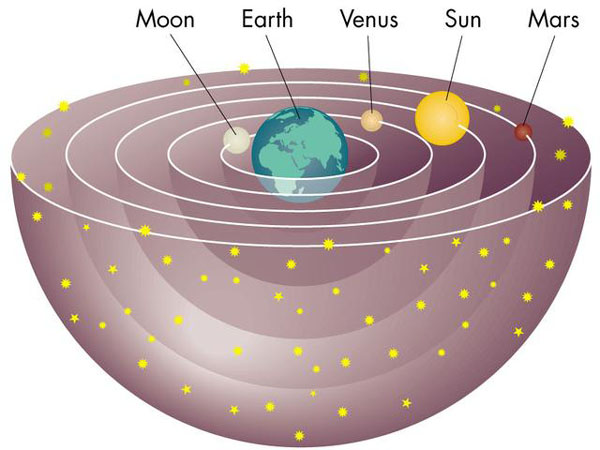 Aristotle’s Theories - ~350 B.C., Greek PhilosopherThe Earth was in the center, and the Sun, the Moon, the stars, and the planets orbited on separate spheres that encased each other and spun at different ratesMotion caused by a supernatural beingEarth was a sphere (could see shadow on moon during eclipse) and non-moving (because we could not feel it and falling objects would not drop straight down) Geocentric Universe:  Earth centered, model of the Universe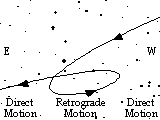 Retrograde Motion:  A problem with Aristotle’s theory was that objects would travel one direction across the sky, stop, and go backwards.Ptolemy’s Theories - ~150 A.D., Egyptian astronomer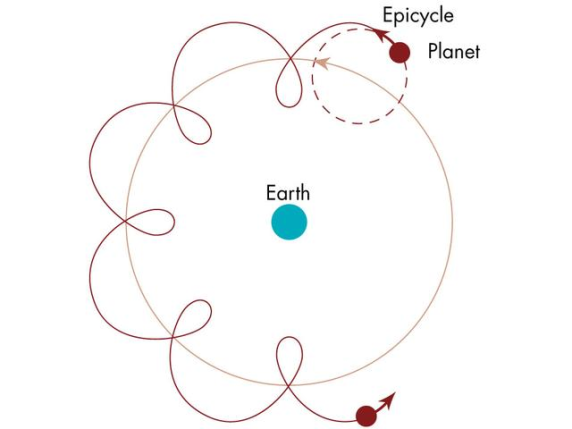 Geo-centricEach planet was fixed to a small sphere that was fixed to a larger sphereNo changes made for a 1,000 years until the inaccuracies in predictions became to big to blame on primitive equipment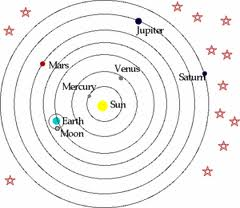 Copernicus’ Theories - ~1500’s A.D., Polish priest/mathematicianProposed a sun-centered universe with the Earth spinning on its axis once a dayOrbits were perfect circlesDid not publish his findings until his death because it contradicted the Church’s beliefsHeliocentric Universe – sun-centered universeTycho Brahe’s Contribution - ~1500’s A.D., Danish noblemanBuilt a top of the line observatory, gathered and kept tremendous amounts of data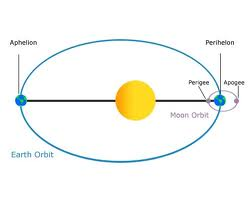 Johannes Kepler’s Theories - ~1600’s A.D., Assistant to Brahe	Laws of Planetary Motion:Each planet revolves around the Sun in an elliptical orbit with the sun at one of the fociPlanets do not move at a constant velocity (due to gravity pulling)There is a mathematical relationship between the time it takes a planet to revolve around the sun and its average distance from the sunGalileo Galilei’s Contribution - ~1600’s A.D., Italian astronomerDeveloped and refined the telescope for viewing distant objectsAstronomy Basics:											The Big Bang Theory:  Explosion of matter that occurred 14 billion years ago, and thus has led to the universe expanding since that pointUniverse:  The entirety of what we call outer spaceGalaxy:  A collection of stars, dust, and gas bound together by gravity (Milky Way Galaxy)Solar System:  A collection of planets that revolve around a star (sun)Astronomical Unit:  The average distance between the Earth and the Sun; approximately 150 million kilometersLight Speed:  The speed of light is 300,000 km/sLight Year:  The distance that light can travel in one year (9.46 km x1012 or 9,460,000,000,000 km)Observing Space:											Electromagnetic Spectrum:  All of the frequencies or wavelengths of electromagnetic radiation (energy)Longer Wavelengths								   Shorter Wavelengths	Less Energy										    Most Energy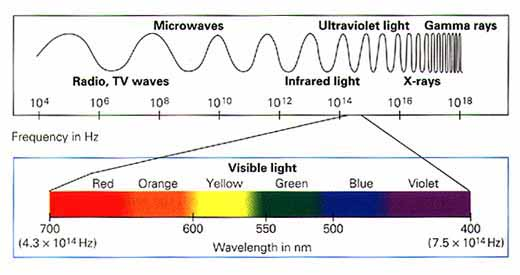 Notes on the Electromagnetic Spectrum:What we see falls into the visible light spectrumOnly stars emit visible light, everything else (planets & moons) are reflecting lightOther instruments can detect the other electromagnetic wavesTelescopes:  An instrument that collects electromagnetic radiation from the sky and concentrates it for better observationOptical Telescopes:  Telescopes that only collect visible light	Refracting Telescope:  Uses a set lenses to focus light	Reflecting Telescope:  Uses a set of mirrors to focus lightInvisible Electromagnetic Radiation Telescopes – used to detect radio waves, gamma rays, X rays, and infrared raysSpace Telescopes – Telescopes that were launched into space to escape obstruction from the Earth’s atmosphere (Hubble Telescope)